                                    ND Cares Executive Team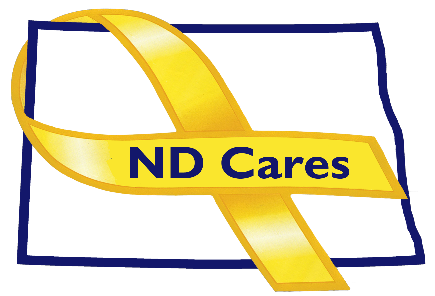                                       AGENDA                                  				1:30 a.m. – 3:00 p.m.                                  				August 18, 2021            Fraine Barracks – Bldg. 30 - Bismarck, ND                Virtual Meeting Call – In: 701-328-0950 Conference ID: 857 126 446#Click here to join the meeting via Microsoft Teams on computer or mobile appOPENING Comments (Connie)Approve Executive Committee Meeting minutes from July 14, 2021.
OLD BUSINESSND Cares Business Update (ED)Current number of businesses: 19ND Cares Community Update (ED)Current number of communities: 49DonationsTRICAREStrategic Plan Update: Objective 1.3 Develop and implement a strategic communication plan that addresses stigma. American Legion Department Commander Partnership.NEW BUSINESSUnited North Dakota – referral and contact management systemExecutive Committee Member UpdatesCo-ChairpersonND DVARegional VAND Dept. of HealthND Dept. of Human Services, Behavioral Health DivisionND National GuardArmy Reserve Ambassador for North DakotaChairpersonUPCOMING EVENTSND Brain Injury Network Concussion Symposium: Sept. 17th  911 Memorial (20 yrs.): Sept. 11, 10am, GWOT Memorial, Fraine Barracks  Behavioral Health Peer Support In-Person Training: Sept. 13-17, FargoBehavioral Health Peer Support In-Person Training: Sept. 13-17, FargoACOVA Meeting – Sept., 23-24, BismarckNorth Central Veterans Stand Down – Oct. 21, MinotND Behavioral Health & Children and Family Services Conference: Oct. 26-28NEXT MEETING DATESa.	ND Cares Coalition Meeting, Sept. 16, 2021b.  	ND Cares Executive Committee Meeting, Oct. 6, 2021. 